REQUERIMENTO Nº 627/2018Requer informações da Administração Municipal sobre recursos para aquisição de cadeiras de rodas, órteses, próteses, aparelhos auditivos e materiais relacionados as pessoas com deficiência, para o nosso município.               Considerando que munícipes procuram este vereador questionando quanto a falta de equipamentos para pessoas com deficiência fisica;              Considerando as prerrogativas deste Poder Legislativo, cujas atribuições de fiscalização constituem obrigação;              Considerando a relevância do assunto e nossa absoluta responsabilidade com os atos públicos;             O requerimento é uma propositura que esclarece os fatos e para que o vereador possa entender melhor a questão e informar a população.              Considerando que a Constituição Federal em seu inciso XXXIII, do artigo 5º, dispõe que, “todos têm o direito a receber dos órgãos públicos informações de seu interesse particular, ou de interesse coletivo ou geral, que serão prestadas no prazo da lei, sob pena de responsabilidade, ressalvadas aquelas cujo sigilo seja imprescindível à segurança da sociedade e do Estado”, e sob o tema, que o Supremo Tribunal Federal, no RE 865401, em decisão de repercussão geral, decidiu que: “o fato é que o controle da Administração Pública pelo parlamentar e pelo legislativo ... ou tornar mais eficiente os controles não podem ser tolhidos, muito menos com a imposição de restrições a direitos fundamentais não autorizadas pela Constituição Federal”.  REQUEIRO que, nos termos do Art. 107, Inciso VIII, do Regimento Interno da Câmara de Santa Barbara d´Oeste, seja oficializado á Prefeitura Municipal de Santa Barbara d´Oeste, situada na Avenida Monte Castelo nº 1000, na cidade Santa Barbara d´Oeste, para que encaminhe a esta Casa de Leis as seguintes informações:1 – A Prefeitura de Santa Barbara d´Oeste recebe algum recurso financeiro do Governo Federal para aquisição de cadeiras de rodas, órteses, próteses, aparelhos auditivos, ou outro material relacionado á pessoa com deficiência? Se positivo qual o valor anualmente.2 – A Prefeitura de Santa Barbara d´Oeste recebe algum recurso financeiro do Governo do Estado de São Paulo para aquisição de cadeiras de rodas, órteses, próteses, aparelhos auditivos, ou outro material relacionado á pessoa com deficiência? Se positivo qual o valor anualmente.3 – A Prefeitura de Santa Barbara d´Oeste tem algum tipo de convênio com a esfera federal, estadual ou organização social para o fornecimento destes equipamentos para as pessoas com deficiência?4 – A Prefeitura de Santa Barbara d´Oeste tem buscado junto ao Governo Federal recursos financeiros para compra de cadeiras de rodas, órteses, próteses, aparelhos auditivos, ou outro material relacionado á pessoa com deficiência?5 - A Prefeitura de Santa Barbara d´Oeste tem buscado junto ao Governo do Estado de São Paulo recursos financeiros para compra de cadeiras de rodas, órteses, próteses, aparelhos auditivos, ou outro material relacionado á pessoa com deficiência?6 – A Prefeitura de Santa Barbara d´Oeste possuem em alguns dos seus quadros, funcionários efetivos ou em cargo de comissão que faça esta busca na esfera federal e estadual de recursos para estes fins?7 – outras informações que julgarem necessárias.Adendo: Os questionamentos aqui realizados estão sendo colocados da forma mais didática possível, portanto, requeiro, como forma de respeito ao Poder Legislativo, que as respostas também sejam claras, didáticas e completas.                                   Plenário “Dr. Tancredo Neves”, 07 de maio de 2018.                                                               Paulo Cesar Monaro                                                                   Paulo Monaro                                                     -Vereador Líder Solidariedade-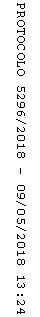 